ОПИС ДИСЦИПЛІНИКомунікації у рибогосподарських колективах є необхідною складовою професійної підготовки фахівців. У змісті даного курсу відображена концептуальна позиція відповідно до якої умовою ефективної професійної діяльності фахівця є знання процесів міжособистісних комунікацій у колективі.Дисципліна забезпечує розуміння сутності основних категорій міжособистісних комунікацій у колективі, формування у студентів системи знань щодо сучасного стану комунікативних практик, а також вироблення практичних навичок комунікації. Вивчення курсу передбачає акцентування на умовах і критеріях ефективної комунікації, формування уявлення про ідеальну модель ефективної взаємодії.Курс організований як серія лекцій, завдань для самостійного опрацювання та практичних робіт. Практичні заняття передбачають індивідуальні та групові форми роботи із застосуванням методів активного соціального навчання.3. Програма та структура навчальної дисципліниповного терміну денної та заочної форми навчання:СТРУКТУРА КУРСУПОЛІТИКА ОЦІНЮВАННЯШКАЛА ОЦІНЮВАННЯ СТУДЕНТІВ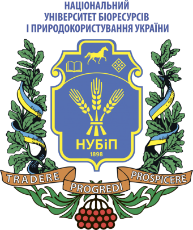 СИЛАБУС ДИСЦИПЛІНИ «Комунікації у рибогосподарських колективах»Ступінь вищої освіти – МагістрСпеціальність 207 «Водні біоресурси та аквакультура»Освітня програма «Водні біоресурси та аквакультура»Рік навчання _____1___, семестр ____1_____Форма навчання __денна, заочна_______Кількість кредитів ЄКТС____4____Мова викладання ______українська_____________________________Лектор курсу Світлана ЯШНИК _______________________________________________________Контактна інформація лектора (e-mail) Сторінка курсу в eLearn Iashnyks@gmail.com ___________________________________________________________https://elearn.nubip.edu.ua/course/view.php?id=823___________________________________________________ТемаГодини(лекції/лабораторні, практичні, семінарські)Результати навчанняЗавданняОцінюванняМодуль 1. Основи теорії комунікаціїМодуль 1. Основи теорії комунікаціїМодуль 1. Основи теорії комунікаціїМодуль 1. Основи теорії комунікаціїМодуль 1. Основи теорії комунікаціїТема 1. Витоки та основні підходи до теорії комунікації2/2/10Знати теоретичні основи психології управління. Розуміти основні функції управлінської діяльності. Розрізняти сучасні підходи до управління. Порівнювати та аналізувати різні моделі управління. Застосовувати методи управління.Теоретичний аналіз навчально-наукової літератури щодо змісту, структура та психологічних компонентів управління; управлінські функції як складові процесу управління.Усне опитування 10 балівТема 1. Витоки та основні підходи до теорії комунікації2/2/10Знати теоретичні основи психології управління. Розуміти основні функції управлінської діяльності. Розрізняти сучасні підходи до управління. Порівнювати та аналізувати різні моделі управління. Застосовувати методи управління.Огляд сучасних підходів до управління; методів управління.Перевірка письмового виконання завдання 10 балівТема 1. Витоки та основні підходи до теорії комунікації2/2/10Знати теоретичні основи психології управління. Розуміти основні функції управлінської діяльності. Розрізняти сучасні підходи до управління. Порівнювати та аналізувати різні моделі управління. Застосовувати методи управління.Написання тематичної контрольної роботи.Перевірка письмового виконання завдання на ЕНК5 балівТема 2. Процес та моделі комунікації у рибогосподарських колективах2/2/10Аналізувати форми влади і впливу; аналізувати особливості лідерства; знати основні теорії лідерства; розуміти застосування різних методів впливу; вміти застосовувати психологічні методики визначення здатності та ефективності управлінської діяльності.Вирішення завдання для самоперевірки; розв’язання кейсу проблемних ситуацій.Усне опитування 10 балівТема 2. Процес та моделі комунікації у рибогосподарських колективах2/2/10Аналізувати форми влади і впливу; аналізувати особливості лідерства; знати основні теорії лідерства; розуміти застосування різних методів впливу; вміти застосовувати психологічні методики визначення здатності та ефективності управлінської діяльності.Виконання практичної роботи: дослідження управлінських умінь (теоретична поведінкова модель)Перевірка письмового виконання завдання 10 балівТема 2. Процес та моделі комунікації у рибогосподарських колективах2/2/10Аналізувати форми влади і впливу; аналізувати особливості лідерства; знати основні теорії лідерства; розуміти застосування різних методів впливу; вміти застосовувати психологічні методики визначення здатності та ефективності управлінської діяльності.Написання тематичної контрольної роботи.Перевірка письмового виконання завдання на ЕНК5 балівТема 3. Комунікативні бар’єри і комунікативні стратегії2/2/15Знати типологію стилів керівництва; розрізняти індивідуальні стилі керівництва та прийоми і принципи керівництва; феномен керівництва; вміти розкривати зміст об’єктивних та суб’єктивних факторів стилю управління; вміти застосовувати психологічні методики з метою визначення стилю керівництва.Вирішення завдання для самоперевірки:аналіз стилів управління індивідуальних і групових суб’єктів управління; розв’язання кейсу проблемних ситуацій. Усне опитування 10 балівТема 3. Комунікативні бар’єри і комунікативні стратегії2/2/15Знати типологію стилів керівництва; розрізняти індивідуальні стилі керівництва та прийоми і принципи керівництва; феномен керівництва; вміти розкривати зміст об’єктивних та суб’єктивних факторів стилю управління; вміти застосовувати психологічні методики з метою визначення стилю керівництва.Виконання практичної роботи: визначення провідних компонентів індивідуального стилю у визначенні «психологічного портрета», «почерку» керівництва.Застосування психологічних методик з метою визначення стилю керівництва.Перевірка письмового виконання завдання 10 балівТема 3. Комунікативні бар’єри і комунікативні стратегії2/2/15Знати типологію стилів керівництва; розрізняти індивідуальні стилі керівництва та прийоми і принципи керівництва; феномен керівництва; вміти розкривати зміст об’єктивних та суб’єктивних факторів стилю управління; вміти застосовувати психологічні методики з метою визначення стилю керівництва.Написання тематичної контрольної роботи.Перевірка письмового виконання завдання на ЕНК5 балівТема 4. Кризові комунікації2/2/15Тема 4. Кризові комунікації2/2/15Тема 4. Кризові комунікації2/2/15Проміжний контроль1Узагальнення набутих знань та умінь.Виконати тестПеревірка виконання тестів на ЕНК25 балівМодуль 2. Психологія управлінського впливу в діяльності керівникаМодуль 2. Психологія управлінського впливу в діяльності керівникаМодуль 2. Психологія управлінського впливу в діяльності керівникаМодуль 2. Психологія управлінського впливу в діяльності керівникаМодуль 2. Психологія управлінського впливу в діяльності керівникаТема 5. Групова динаміка та комунікації у рибогосподарських колективах2/2/10Розуміти особливості соціальної організації як об’єкту управління; знати структуру взаємовідносин у малій соціальній групі; аналізувати стадії розвитку колективу організації; розрізняти феномени групової життєдіяльності; аналізувати умови успішної діяльності групи; досліджувати розприділення ділових ролей в організації; формувати управлінські команди.Вирішення завдання для самоперевірки: група як складова соціальної системи управління; основи групової самоорганізації.Розв’язання кейсу проблемних ситуацій.Усне опитування 5 балівТема 5. Групова динаміка та комунікації у рибогосподарських колективах2/2/10Розуміти особливості соціальної організації як об’єкту управління; знати структуру взаємовідносин у малій соціальній групі; аналізувати стадії розвитку колективу організації; розрізняти феномени групової життєдіяльності; аналізувати умови успішної діяльності групи; досліджувати розприділення ділових ролей в організації; формувати управлінські команди.Виконання практичної роботи: розприділення ділових ролей в організації (формування управлінської команди);організаторські вміння керівника: «Серфінг управління».Перевірка письмового виконання завдання 5 балівТема 5. Групова динаміка та комунікації у рибогосподарських колективах2/2/10Розуміти особливості соціальної організації як об’єкту управління; знати структуру взаємовідносин у малій соціальній групі; аналізувати стадії розвитку колективу організації; розрізняти феномени групової життєдіяльності; аналізувати умови успішної діяльності групи; досліджувати розприділення ділових ролей в організації; формувати управлінські команди.Написання тематичної контрольної роботи.Перевірка письмового виконання завдання на ЕНК10 балівТема 6. Комунікативна конфліктна взаємодія: етапи та стадії розвитку2/2/10Знати особливості конфліктів, види і функції; визначати причини ділових і міжособистісних конфліктів; розрізняти структурні компоненти конфлікту; аналізувати динаміку виникнення та розвитку конфлікту; розуміти наслідки конфліктних ситуацій; знати стратегії поведінки у конфліктах та способи та методи управління конфліктами.Вирішення завдання для самоперевірки: попередження та розв’язання управлінських конфліктів в організаціях; розв’язанням кейсу проблемних ситуацій. Усне опитування 5 балівТема 6. Комунікативна конфліктна взаємодія: етапи та стадії розвитку2/2/10Знати особливості конфліктів, види і функції; визначати причини ділових і міжособистісних конфліктів; розрізняти структурні компоненти конфлікту; аналізувати динаміку виникнення та розвитку конфлікту; розуміти наслідки конфліктних ситуацій; знати стратегії поведінки у конфліктах та способи та методи управління конфліктами.Аналіз структурних методів управління конфліктамиПеревірка письмового виконання завдання 5 балівТема 6. Комунікативна конфліктна взаємодія: етапи та стадії розвитку2/2/10Знати особливості конфліктів, види і функції; визначати причини ділових і міжособистісних конфліктів; розрізняти структурні компоненти конфлікту; аналізувати динаміку виникнення та розвитку конфлікту; розуміти наслідки конфліктних ситуацій; знати стратегії поведінки у конфліктах та способи та методи управління конфліктами.Написання тематичної контрольної роботи.Перевірка виконання тестів на ЕНК 10 балівТема 7. Підвищення ефективності праці через стимулювання і формування сталих мотивів2/2/10Знати сучасні наукові підходи до розуміння мотивації і її ролі в управлінні. Аналізувати загальну схему «дерева потреб-цілей» в діяльності керівника; розуміти види мотивації керівника при об’єктивно заданих цілях; аналізувати чинники мотивації управлінської діяльності керівника; розуміти демотивуючі чинники управлінської діяльності керівника; визначати адиктивність (звикання, залежність) до влади в мотиваційній сфері особистості керівника; вміти застосовувати форми організації мотиваційного процесу. Вирішення завдання для самоперевірки: застосування стратегій забезпечення керівником мотивації діяльності працівників в організації; розв’язанням кейсу проблемних ситуацій.Усне опитування 5 балівТема 7. Підвищення ефективності праці через стимулювання і формування сталих мотивів2/2/10Знати сучасні наукові підходи до розуміння мотивації і її ролі в управлінні. Аналізувати загальну схему «дерева потреб-цілей» в діяльності керівника; розуміти види мотивації керівника при об’єктивно заданих цілях; аналізувати чинники мотивації управлінської діяльності керівника; розуміти демотивуючі чинники управлінської діяльності керівника; визначати адиктивність (звикання, залежність) до влади в мотиваційній сфері особистості керівника; вміти застосовувати форми організації мотиваційного процесу. Аналіз методів дослідження мотивації керівника при об’єктивно заданих цілях: усвідомлені і неусвідомлені мотиви, ідентифікації, саморозвитку, досягнення, просоціальні, афіліції, влади.Перевірка письмового виконання завдання 5 балівТема 7. Підвищення ефективності праці через стимулювання і формування сталих мотивів2/2/10Знати сучасні наукові підходи до розуміння мотивації і її ролі в управлінні. Аналізувати загальну схему «дерева потреб-цілей» в діяльності керівника; розуміти види мотивації керівника при об’єктивно заданих цілях; аналізувати чинники мотивації управлінської діяльності керівника; розуміти демотивуючі чинники управлінської діяльності керівника; визначати адиктивність (звикання, залежність) до влади в мотиваційній сфері особистості керівника; вміти застосовувати форми організації мотиваційного процесу. Написання тематичної контрольної роботи.Перевірка виконання тестів на ЕНК 10 балівТема 8. Психологічні аспекти ухвалення управлінських рішень2/2/10Знати особливості управлінського рішення та їх типи; розрізняти основні особистісні профілі рішень; аналізувати моделі поведінки керівників в процесі прийняття рішення; використовувати психологічні варіанти управлінського впливу у формах та методах звернення керівника до працівників; розуміти психогеометрію управлінських рішень.Вирішення завдання для самоперевірки: психологічні особливості планування і прийняття керівниками управлінських рішень; розв’язанням кейсу проблемних ситуацій.Усне опитування 5 балівТема 8. Психологічні аспекти ухвалення управлінських рішень2/2/10Знати особливості управлінського рішення та їх типи; розрізняти основні особистісні профілі рішень; аналізувати моделі поведінки керівників в процесі прийняття рішення; використовувати психологічні варіанти управлінського впливу у формах та методах звернення керівника до працівників; розуміти психогеометрію управлінських рішень.Аналіз моделі впливу психологічних чинників на процес прийняття управлінських рішень. Кінолекторій: «Всевидяче око».Перевірка письмового виконання завдання 5 балівТема 8. Психологічні аспекти ухвалення управлінських рішень2/2/10Знати особливості управлінського рішення та їх типи; розрізняти основні особистісні профілі рішень; аналізувати моделі поведінки керівників в процесі прийняття рішення; використовувати психологічні варіанти управлінського впливу у формах та методах звернення керівника до працівників; розуміти психогеометрію управлінських рішень.Написання тематичної контрольної роботи.Перевірка виконання тестів на ЕНК 10 балівПроміжний контроль1Узагальнення набутих знань та умінь.Виконати тестПеревірка виконання тестів на ЕНК 20 балівПроміжний контроль1Узагальнення набутих знань та умінь.Виконати тестПеревірка виконання тестів на ЕНК25 балівВсього за семестрВсього за семестрВсього за семестрВсього за семестр70ЕкзаменРозуміння психологічних закономірностей управлінської діяльності.Виконати тест, пройти усну співбесіду за відкритими питаннями тесту.30 Всього за курсВсього за курсВсього за курсВсього за курс100Політика щодо дедлайнів та перескладання:Роботи, які здаються із порушенням термінів без поважних причин, оцінюються на нижчу оцінку. Перескладання тематичних контрольних робіт та модульних контрольних робіт відбувається із дозволу лектора за наявності поважних причин (наприклад, лікарняний). Студент повинен виконати всі передбачені курсом види робіт. Якщо до завершення курсу студент не ліквідував заборгованість і не набрав необхідний мінімум балів (наприклад, навчальна робота 42 бали), він буде спрямований на повторне вивчення курсу.Політика щодо академічної доброчесності:Необхідно дотримуватися норм поведінки, прописаних у Положенні про академічну доброчесність у Національному університеті біоресурсів і природокористування України (https://nubip.edu.ua/node/12654).Списування під час контрольних робіт та екзаменів заборонені (в т.ч. із використанням мобільних девайсів). Контрольні роботи, реферати повинні мати коректні текстові посилання на використану літературуПолітика щодо відвідування:Відвідування занять є обов’язковим. За об’єктивних причин (наприклад, хвороба, міжнародне стажування) навчання може відбуватись індивідуально (в он-лайн формі за погодженням із деканом факультету)Рейтинг здобувача вищої освіти, балиОцінка національна за результати складання екзаменів заліківОцінка національна за результати складання екзаменів заліківРейтинг здобувача вищої освіти, балиекзаменівзаліків90-100відміннозараховано74-89добрезараховано60-73задовільнозараховано0-59незадовільноне зараховано